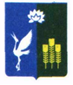 ГЛАВАПРОХОРСКОГО СЕЛЬСКОГО ПОСЕЛЕНИЯСПАССКОГО МУНИЦИПАЛЬНОГО РАЙОНАПРИМОРСКОГО КРАЯПОСТАНОВЛЕНИЕ15 июля 2019 года                       с.Прохоры                                                № 3-паОсновные направления бюджетной и налоговой политики Прохорского сельского поселения на 2020 год и плановый период 2021 и 2022 годов.В соответствии со статьей 172 Бюджетного кодекса Российской Федерации и статьей 26 Положения «О бюджетном устройстве и бюджетном процессе в Прохорском сельском поселении», утвержденного решением муниципального комитета Прохорского сельского поселения от 12 сентября 2014 года № 75 (с изменениями и дополнениями), ПОСТАНОВЛЯЮ:1.    Утвердить прилагаемые основные направления бюджетной и налоговой политики Прохорского сельского поселения на 2020 год и плановый период 2021 и 2022 годов.2.   Опубликовать постановление на официальном сайте администрации Прохорского сельского поселения в сети Интернет.Глава Прохорскогосельского поселения 								В.В. КобзарьОсновные направления бюджетной и налоговой политикиПрохорского сельского поселенияна 2020 год и плановый период 2021 и 2022 годов.Основные направления бюджетной и налоговой политики Прохорского сельского поселения на 2020 год и плановый период 2021 и 2022 годов подготовлены в соответствии со статьями 172, 184.2 Бюджетного кодекса Российской федерации (далее – бюджетный кодекс), решением муниципального комитета Прохорского сельского поселения от 12.09.2014 года № 75 «О бюджетном устройстве и бюджетном процессе в Прохорском сельском поселении», с учетом итогов реализации бюджетной и налоговой политики в 2018-2019 годах.Определяющее влияние на формирование основных направлений оказали целевые ориентиры развития страны, обозначенные в послании президента Российской Федерации Федеральному собранию от 20 февраля 2019 года, положениях Указа Президента Российской Федерации от 7 мая 2018 года № 204 «О национальных целях и стратегических задачах развития Российской Федерации на период до 2024 года», распоряжении Правительства Российской Федерации от 13 февраля 2019 № 207-р «Об утверждении Стратегии пространственного развития Российской Федерации на период до 2025 года».Целью основных направлений бюджетной политики на 2020-2022 годы (далее бюджетная политика) является описание условий, принимаемых для составления проекта бюджета Прохорского сельского поселения на 2020-2022 годы, основных подходов к его формированию и общего порядка разработки основных характеристик и прогнозируемых параметров бюджета, а также обеспечение прозрачности и открытости бюджетного планирования.   	 Бюджетная и налоговая политика Прохорского сельского поселения на 2020 – 2022 годы сохранит свою направленность на реализацию приоритетных задач социально-экономического развития поселения.   	Необходимым условием решения поставленных задач является реализация мер по обеспечению устойчивости и сбалансированности бюджетной системы, повышению эффективности бюджетных расходов.   	В этой связи будет продолжено применение мер, направленных на развитие доходной базы поселения, концентрацию имеющихся ресурсов на приоритетных направлениях социально-экономического развития Прохорского сельского поселения, оптимизации расходов.   	С целью обеспечения долгосрочной сбалансированности и устойчивости бюджетной системы поселения администрацией Прохорского сельского поселения утверждено постановление от 16.10.2018 № 56-па «Об утверждении Плана мероприятий по росту доходного потенциала, оптимизации расходов и совершенствованию долговой политики Прохорского сельского поселения на период с 2018 по 2024 годы», предусматривающий:   	- проведение оценки эффективности налоговых льгот (налоговых расходов) оценку эффективности предоставленных (планируемых к предоставлению) налоговых льгот в части пониженных ставок по налогам в пределах полномочий, отнесенных законодательством РФ о налогах и сборах к ведению Прохорского сельского поселения;обеспечение роста налоговых доходов бюджета Прохорского сельского поселения по итогам исполнения бюджета за текущий год по сравнению с уровнем исполнения отчетного года в действующих условиях на 2,5 %;   	-  обеспечение роста неналоговых доходов бюджета Прохорского сельского поселения ежегодно не менее чем на 2,5 %;необходимость обеспечения снижения недоимки не менее чем на 5 % по налоговым платежам в консолидированный бюджет Приморского края;   	- запрет на установление расходных обязательств Прохорского сельского поселения, не связанных с решением вопросов, отнесенных Конституцией Российской Федерации и федеральными законами к полномочиям органов государственной власти субъектов Российской Федерации.Основной задачей должна стать реализация уже принятых решений в рамах бюджета 2019-2021 годов, а также подготовка нового бюджета на трехлетнюю перспективу.Итоги реализации бюджетной и налоговой политики в 2018 году и первой половине 2019 года.Бюджетная политика Прохорского сельского поселения в 2019 году, как и в предыдущие годы, была ориентирована на обеспечение сбалансированности и устойчивости бюджета поселения, повышения качества бюджетного планирования и исполнения бюджета, выполнение поставленных задачДля обеспечения сбалансированности бюджета администрацией Прохорского сельского поселения разработан план мероприятий по росту доходного потенциала, оптимизации расходов и совершенствованию долговой политики Прохорского сельского поселения на период с 2018 по 2024 годы, предусматривающий:- проведение оценки эффективности предоставляемых (предоставленных) налоговых льгот;-    обеспечение роста налоговых доходов не менее 2,5%;-    снижение недоимки;-    сокращение расходов по конкурсным процедурам закупок не менее 3%;Работа в данном направлении будет вестись и в 2020-2022 годах.Сбалансированная политика Прохорского сельского поселения в 2018 году обеспечила исполнение бюджета доход бюджета Прохорского сельского поселения (с учетом безвозмездных поступлений) планировались поступления в сумме 9277,38 тыс.руб., фактически поступило на 62,53 тыс.руб. больше и составило 9339,91 тыс.руб, что составляет 100,7% к плану. В структуре доходов доля налоговых доходов составила 69% (6398,29 тыс.руб.), неналоговых доходов 13% (1230,22 тыс.руб.) и безвозмездные поступления 18 %, которые составили 1711,4 тыс. рублей. В сравнении с 2017 годом доходная часть в разрезе налоговых платежей увеличилась (показатель 2017 года-6065,21 тыс.руб.) на 333,08 тыс. руб. (показатель 2018 года 6398,29 тыс.руб.) рост наблюдается по всем доходам, кроме ЕСХН, Причиной неисполнения плана по которому является снижение налогооблагаемой базы по сравнению с запланированной налогооблагаемой базой при формировании бюджета на 2018 год. По безвозмездным поступлениям также наблюдается рост показателя на 199,93 тыс.руб.в части межбюджетных трансфертов Структура доходов указывает на независимость бюджета Прохорского сельского поселения от бюджетов других уровней. Основные направления бюджетной политики на 2020-2022 годы.В целях обеспечения устойчивости и сбалансированности бюджетной системы в Прохорском сельском поселения бюджетная политика в долгосрочном периоде сохранит преемственность заявленных в предыдущие годы ориентиров и продолжит последовательно реализовываться по следующим направлениям:- ограничение роста общего объема расходов бюджета в целях гарантированного обеспечения исполнения расходных обязательств и сохранения устойчивости бюджета в условиях бюджетных доходов;- приоритезацию бюджетных расходов с учетом необходимости реализации на территории Прохорского сельского поселения приоритетных проектов и программ по основным направлениям стратегического развития поселения;- повышение эффективности бюджетных расходов, в том числе путем нормирования бюджетных затрат и контроля в государственных закупках;обеспечение открытости и понятности бюджетной информации, повышение финансовой грамотности граждан, поддержку и развитие общедоступных информационно-аналитических ресурсов.Это основные цели и задачи, которые необходимо реализовывать в текущем году и которые поставлены в качестве приоритетов.Перед администрацией Прохорского сельского поселения стоит сложная задача для того, чтобы, не имея возможности наращивать общий объем расходов, тем не менее иметь бюджетные стимулы, которые будут соответствовать экономическому росту. Это значит, предъявлять дополнительные требования к приоритезации расходов, к эффективности расходов. Кроме того, принципиально важно достроить систему внутреннего контроля и возложить соответствующую ответственность за контролем главных распорядителей бюджетных средств.Основными задачами бюджетной политики на очередной финансовый год и плановый период остаются:-	повышение эффективности бюджетных расходов и контроля муниципальных закупок;-	создание условий для повышения качества предоставления государственных услуг;-	повышение эффективности мер социальной поддержки населения;развитие внутреннего финансового контроля и мониторинга качества финансового менеджмента;-	обеспечение открытости и прозрачности общественных финансов.При этом, необходимым условием успешной реализацией вышеперечисленных задач бюджетной политики являются согласованная работа органов исполнительной власти.Основные направления налоговой политики на 2020-2022 годыАдминистрацией Прохорского сельского поселения будет продолжена работа по сохранению, укреплению и развитию налогового потенциала путем совершенствования механизмов взаимодействия органов исполнительной власти и территориальных органов, федеральных органов государственной власти в части качественного администрирования доходных источников бюджета, повышения уровня их собираемости, легализации налоговой базы, включая легализацию «теневой» заработной платы, поддержки организаций, формирующих налоговый потенциал, содействия инвестиционным процессам в экономике, повышения эффективности управления муниципальной собственностью.  	Для обеспечения роста доходов бюджетов муниципальных образований и соблюдения принципа справедливости при налогообложении, с 1 января       2020 года в Приморском крае будет осуществлен переход к исчислению налога на имущество физических лиц исходя из кадастровой стоимости объектов налогообложения. В этой связи важным фактором является установление представительными органами муниципальных образований экономически обоснованных налоговых ставок по налогу на имущество физических лиц, в том числе в зависимости от кадастровой стоимости объекта налогообложения, вида объекта налогообложения, места нахождения объекта налогообложения, видов территориальных зон, в границах которых расположен объект налогообложения.При принятии решений о предоставлении налоговых льгот следует исходить из достижения одной из целей налоговой политики – стимулирование экономического роста и развития налогооблагаемой базы, недопущения увеличения уровня расходных обязательств бюджета и роста социальной напряженности  в обществе.Установление новых налоговых льгот должно осуществляться на определенный срок, а решение об их возможном продлении должно быть принято только после проведения анализа эффективности по итогам их применения и признание этих льгот эффективными.Принятие решений о предоставлении новой льготы, снижения налоговой ставки или иного стимулирующего механизма должно сопровождаться определением источника для такого решения.В связи с внесенными изменениями в Земельный кодекс РФ вопрос вовлечения неоформленных земельных участков в налоговый оборот становится наиболее актуальным. Поэтому силы должны быть направлены на побуждение граждан к приведению в соответствие документов на все свои участки, усилить муниципальный контроль в этом направлении.В целом в бюджетной и налоговой политике Прохорского сельского поселения на долгосрочную перспективу будет сохранена преемственность в достижении поставленных ранее целей и задач, предусматривающих, в первую очередь, повышение эффективности использования доходного потенциала для обеспечения заданных темпов экономического роста, выполнения социальных гарантий в условиях складывающейся экономической ситуации. Предполагается дальнейшее повышение эффективности налоговой системы на основе роста качества администрирования доходов бюджета, поддержки предпринимательской и инвестиционной активности.  	 Основные направления бюджетной и налоговой  политики Прохорского сельского поселения на долгосрочную перспективу сохраняют преемственность реализуемых мер, направленных на повышение эффективности использования доходного потенциала для обеспечения заданных темпов экономического роста, обеспечение эффективности управления бюджетными расходами, безусловное исполнение принятых социальных обязательств, финансовое обеспечение реализации приоритетных для поселения задач, поддержку предпринимательской и инвестиционной активности.   	В конечном итоге бюджетная и налоговая политика Прохорского сельского поселения на долгосрочную перспективу позволит осуществить на качественно высоком уровне формирование и исполнение бюджета на 2020 год и плановый период, при этом гарантированно реализовать задачи, поставленные в рамках программ, обеспечив сбалансированность и устойчивость бюджетной системы поселения, а также нацелена на улучшение условий и качества жизни жителей Прохорского сельского поселения посредством удовлетворения потребностей граждан в качественных услугах, предоставляемых в сферах  культуры, спорта, жилищно-коммунального хозяйства, а также создания благоприятных условий для развития малого и среднего предпринимательства.УТВЕРЖДЕНЫПостановлением ГлавыПрохорского сельского поселенияот 15 июля 2019 года № 3-па